Class: B.E. V-SEM EEE	A.Y:2020-21	W.E.F:-28-12-2020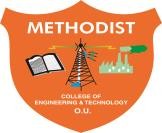 METHODIST COLLEGE OF ENGINEERING & TECHNOLOGYDEPARTMENT OF ELECTRICAL AND ELECTRONICS ENGNEERINIGTIME TABLE FOR B.E V-SEMESTER ONLINE CLASSESIIIIIIIVVVI9:30-10:30AM10:30 -11:30AM11:30-12:30PM12:30-1:15PM1:15-2:15 PM2:15-3:15  PM3:15-4:15  PM   MONPS-ISSSSLUNCHBREAKLCSEDS/IEVPE LABTUELCSEM-IISSLUNCHBREAKPS-IPS-IEC LABWEDEM-IILCSSSLUNCHBREAKPS-IEM-IIEDS/IEVTHUEDS/IEVMPMCMPMCLUNCHBREAKEM-IISSCS LABFRIMPMCMPMCPS-ILUNCHBREAKLCSEDS/IEVPS-ISATSSMPMCLCSEM-IIEM-IIONLINE MENTORINGCourse CodeCourseNameName of the FacultyPC236EEPS-I- Power Systems-IMr. P. RajiniKanth(EEE)PC237EELCS-Linear Control SystemsMr. K. Pulla Reddy (EEE)PC238EEMPMC-Microprocessors and Microcontrollers Dr. G. Raghu Chandra (EEE)PC239EESS- Signals and Systems Mr. Sameed Shaik(ECE)PC235EEEM-II Electrical Machinery-II Mr. Maheshwara Reddy (EEE)PE103EEIntroduction to Electric Vehicles          (ELECTIVE) Mr. J. Ramesh Babu (EEE)PE101EEEDS-Electric Distribution System (ELECTIVE) Mr. E. Saidulu(EEE)PE263EEElectrical Circuits LaboratoryMr. N. Nireekshan (EEE)Mr. P. RajiniKanth(EEE)PE264EEControl Systems LaboratoryMr. K. Pulla Reddy (EEE)Mr. Maheshwar Reddy (EEE)PE265EEPower Electronics LaboratoryMrs. A. Archana (EEE)Mrs. V. Saketha (EEE)Class In-ChargeTime Table CoordinatorHead of the DepartmentE.Saidulu                       V.Saketha                    Y.Mastanamma